WONDERTECH ARTICULATORSWondertech Articulators function like metal articulators, but are disposable and affordable. They are made of durable “ABS” plastic and are light weight and easily adjustable. ADVANTAGES:Affordable & Disposable Light Weight & Easily AdjustableMade of Durable ABS PlasticFunction like a Metal ArticulatorItem# 425 – Small   Suggested Retail $57.95Item# 426 – Large Suggested Retail $64.95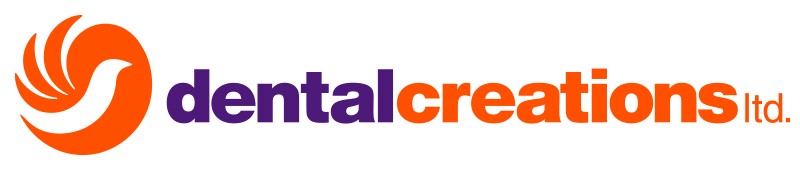 Item# 427 – Screws and Screw Tap Suggested Retail $21.95           